Об утверждении муниципальной программы «Обеспечение деятельности по комплектованию, учету, хранению                            и использованию архивных документов на территории Верхнесалдинского городского округа» 	Во исполнение постановления администрации Верхнесалдинского городского округа от 27.04.2022 № 1199 «Об утверждении Перечня муниципальных программ Верхнесалдинского городского округа, подлежащих разработке в 2022 году», руководствуясь Порядком формирования и реализации муниципальных программ Верхнесалдинского городского округа, утвержденного постановлением администрации Верхнесалдинского городского округа от 06.04.2015 № 1154 «Об утверждении Порядка формирования и реализации муниципальных программ Верхнесалдинского городского округа», решением Думы городского округа от 30.01.2013 № 107                      «Об утверждении Положения о муниципальных правовых актах Верхнесалдинского городского округа,ПОСТАНОВЛЯЮ:Утвердить муниципальную программу «Обеспечение деятельности                          по комплектованию, учету, хранению и использованию архивных документов                    на территории Верхнесалдинского городского округа» (прилагается).Признать утратившим силу постановление администрации Верхнесалдинского городского округа от 15.10.2015 № 3042 «Об утверждении муниципальной программы «Обеспечение деятельности по комплектованию, учету, хранению и использованию архивных документов на территории Верхнесалдинского городского округа до 2024 года» (в редакции постановлений администрации Верхнесалдинского городского округа от 26.01.2016 № 388, от 28.06.2016 № 2072,                от 31.10.2016 № 3500, от 07.02.2017 № 478, от 25.01.2018 № 272, от 31.01.2019 № 345, от 23.10.2019 № 3033, от 03.02.2020 № 337, от 24.09.2020 № 2327, от 29.01.2021                    № 274, от 01.02.2022 № 203).Настоящее постановление вступает в силу с 01 января 2023 года.Настоящее постановление опубликовать в официальном печатном издании «Салдинская газета» и разместить на официальном сайте Верхнесалдинского городского округа http://www.v-salda.ru. Контроль за исполнением настоящего постановления возложить                             на руководителя аппарата администрации городского округа Т.А. Матвееву.Глава администрации городского округа                                                    И.Б. СальниковУТВЕРЖДЕНАпостановлением администрации Верхнесалдинского городского округаот _________________ № __________«Об утверждении муниципальной программы «Обеспечение деятельности по комплектованию, учету, хранению и использованию архивных документов на территории Верхнесалдинского городского округа»Муниципальная программа «Обеспечение деятельности по комплектованию, учету, хранению и использованию архивных документов на территории Верхнесалдинского городского округа» Верхнесалдинский городской округ2022Паспорт
муниципальной программы «Обеспечение деятельности по комплектованию, учету, хранению и использованию архивных документов на территории Верхнесалдинского городского округа» (далее - Программа)Раздел 1. Характеристика и анализ текущего состояния сферы социально-экономического развития Верхнесалдинского городского округа	Архивные документы являются составной частью государственных информационных ресурсов, открытость и доступность которых закреплена                     в статье 29 Конституции Российской Федерации, Федеральных законах                   от 27 июля 2006 года № 149-ФЗ «Об информации, информационных технологиях и о защите информации» и от 22 октября 2004 года № 125-ФЗ                 «Об архивном деле в Российской Федерации». Документы Архивного фонда Российской Федерации являются специфическим видом имущества, которое               не отражается в балансе архивов и согласно Федерального закона                                    от 22 октября 2004 года № 125-ФЗ «Об архивном деле в Российской Федерации» не подлежит приватизации и уничтожению.	По состоянию на 01 января 2022 года в архиве городского округа сосредоточено более 20000 единиц хранения архивных документов, составляющих ценную и информационно насыщенную часть историко-документального наследия.Динамика роста в деятельности архива городского округа за 2019, 2021 годы         При осуществлении деятельности архива городского округа возникает ряд проблем, требующих разрешения:         1) резкое увеличение приема документов по личному составу                                 на государственное и муниципальное хранение в условиях процесса ликвидации организаций, в том числе в результате банкротства, и, как следствие, многократное увеличение числа обращений граждан, требуют безотлагательного решения в деятельности архива городского округа                 по реализации своих полномочий;	2) промедление с приемом документов в архив городского округа может привести к утрате документов Архивного фонда Российской Федерации, Архивного фонда Свердловской области и других архивных документов, поэтому требуется активизация усилий по приему документов постоянного срока хранения и по личному составу;3) обеспечение доступа населения к архивным документам.Решению проблемы, во-первых, препятствует дефицит площадей архива городского  округа для читального зала, во-вторых, ухудшение физического состояния материальной основы архивных документов, а в ряде случаев                      и возникновение эффекта угасающего   текста    в   результате    длительного хранения   и   интенсивного использования архивных документов, как следствие, архивные документы становятся недоступными для пользователей                 и могут быть безвозвратно утрачены для общества.         В соответствии с требованиями Правил организации хранения, комплектования, учета и использования документов Архивного фонда Российской Федерации и других архивных документов в государственных                   и муниципальных архивах, музеях и библиотеках, научных организациях                     от 02.03.2020 № 24 «Об утверждении Правил организации хранения, комплектования, учета и использования документов Архивного фонда Российской Федерации и других архивных документов в государственных                     и муниципальных архивах, музеях и библиотеках, научных организациях» (далее - Правила), нормативные условия хранения архивных документов обеспечиваются строительством, реконструкцией и ремонтом зданий архивов, созданием оптимальных противопожарного, охранного, температурно-влажностного, светового и санитарно-гигиенического режимов в здании                     и помещениях архива, применением специальных средств хранения                              и перемещения архивный документов (стеллажи, шкафы, сейфы, коробки, папки).         Применение современных технологий оцифровки архивных документов позволяет обеспечить их сохранность и сделать более доступными                            для пользователей.   Оцифровка  описей  дел,  архивных  документов   позволяет, во первых, защитить материальный носитель и текст архивного документа в процессе использования, во-вторых, ускорить процесс получения необходимой пользователю информации.	Реализация мероприятий Программы позволит создать условия                          для удовлетворения потребностей населения, органов власти, организаций                    в ретроспективной информации и сохранения для общества и государства исторического наследия, обеспечит повышение качества и сокращение сроков оказания государственных услуг по запросам граждан, органов власти                          и организаций, поступающих в архив городского округа.Раздел 2. Цели, задачи и целевые показатели реализации муниципальной программы «Обеспечение деятельности                                         по комплектованию, учету, хранению и использованию архивных документов на территории Верхнесалдинского городского округа»          Цели и задачи Программы, а также целевые показатели реализации представлены в приложении № 1 к Программе.           Методика расчета целевых показателей приведена в приложении № 3                 к Программе.Раздел 3.  План мероприятий по выполнению муниципальной программы «Обеспечение деятельности по комплектованию, учету, хранению                          и использованию архивных документов на территории Верхнесалдинского городского округа»План мероприятий по реализации Программы приведен в приложении                  № 2 к Программе». Организацию реализации Программы и контроль за выполнением предусмотренных в ней мероприятий осуществляет организационный отдел (архив) администрации Верхнесалдинского городского округа. Ответственный исполнитель муниципальной программы:осуществляет текущее управление реализацией муниципальной программы;обеспечивает разработку, реализацию и утверждение муниципальной программы, внесение изменений в муниципальную программу;обеспечивает достижение целей и задач, предусмотренных муниципальной программой, утвержденных значений целевых показателей;осуществляет мониторинг реализации муниципальной программы;формирует отчеты о реализации муниципальной программы;обеспечивает эффективное использование средств бюджета городского округа, выделяемых на реализацию муниципальной программы;осуществляет функции муниципального заказчика товаров, работ, услуг, приобретение, выполнение или оказание которых необходимо                          для реализации муниципальной программы;осуществляет полномочия главного распорядителя средств бюджета городского округа, предусмотренных на реализацию муниципальной программы; осуществляет взаимодействие с Министерствами Свердловской области по вопросам получения субсидий из областного бюджета бюджетом городского округа на реализацию муниципальной программы, направленное               на достижение поставленных целей, а также сбор, обобщение и анализ отчетности о выполнении мероприятий, на реализацию которых направлены субсидии из областного и федерального бюджетов.В рамках Программы планируется получение субвенций на осуществление переданного государственного полномочия по хранению, комплектованию, учету и использованию архивных документов, относящихся к государственной собственности Свердловской области в рамках государственной программы Свердловской области «Обеспечение деятельности по комплектованию, учету, хранению и использованию архивных документов, находящихся                                    в государственной собственности Свердловской области».Цели, задачи и целевые показатели
реализации муниципальной программы «Обеспечение деятельности по комплектованию, учету, хранению                         и использованию архивных документов на территории Верхнесалдинского городского округа до 2021 года»План
мероприятий по выполнению муниципальной программы «Обеспечение деятельности по комплектованию, учету, хранению                         и использованию архивных документов на территории Верхнесалдинского городского округа»Методика
 расчета целевых показателей муниципальной программы«Обеспечение деятельности по комплектованию, учету, хранению                          и использованию архивных документов на территории Верхнесалдинского городского округа»1. Методика расчета значений целевых показателей муниципальной Программы определяет порядок расчета целевых показателей Программы приведенных в приложении № 1 к Программе.2. Значения целевых показателей Программы рассчитываются                              в соответствии со следующим порядком.Целевой показатель 1. «Доля запросов граждан по архивным документам, исполненных в установленные законодательством сроки»Значение показателя определяется по формуле:
Дзг = Кзг / ОЧз x 100, где:Дзг - доля запросов граждан по архивным документам, исполненных                    в установленные законодательством сроки, процентов;
Кзг - количество запросов граждан по архивным документам, исполненных                    в установленные законодательством сроки (значение указывается                                   в соответствии с журналом регистрации выполненных обращений граждан); 
ОЧз - общее число поступивших в архив городского округа запросов граждан              по архивным документам (значение указывается в соответствии с журналом регистрации письменных обращений граждан).Целевой показатель 2. «Доля принятых на постоянное хранение архивных документов от общего количества документов архива городского округа, подлежащих приему в установленные законодательством сроки»Значение показателя определяется по формуле:
Дпх = Кпх / ОКд x 100, где:Дпх - доля принятых на постоянное хранение архивных документов от общего количества документов архива городского округа, подлежащих приему                                 в установленные законодательством сроки, процентов;
Кпх - количество единиц хранения документов, принятых на постоянное хранение в архив городского округа от организаций-источников комплектования (значение указывается в соответствии с данными журнала учета поступлений документов);
ОКд - общее количество единиц хранения документов архива городского округа, временно хранящихся в организациях - источниках комплектования сверх законодательно установленного срока (значение указывается                              в соответствии            с данными сведений о состоянии хранения документов                        в организациях-источниках комплектования по состоянию на 01 декабря предшествующего года).Целевой показатель 3. «Доля архивных документов, переведенных                     в электронный вид, от общего количества архивных документов, находящихся на хранении в архиве городского округа»Значение показателя определяется по формуле:
Дадэ = Код / ОКдга x 100, где:Дадэ - доля архивных документов, переведенных в электронный вид,                       от общего количества архивных документов, находящихся на хранении                          в архиве городского округа;                 
Код - количество фактически оцифрованных дел, находящихся на хранении (значение указывается в соответствии с данными журнала учета поступлений фонда пользования на электронных носителях); 
ОКдга - общее количество документов архива городского округа, по состоянию на отчетную дату (значение указывается в соответствии с данными паспорта архива городского округа).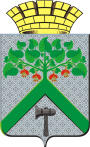 АДМИНИСТРАЦИЯВЕРХНЕСАЛДИНСКОГО  ГОРОДСКОГО  ОКРУГАПОСТАНОВЛЕНИЕАДМИНИСТРАЦИЯВЕРХНЕСАЛДИНСКОГО  ГОРОДСКОГО  ОКРУГАПОСТАНОВЛЕНИЕАДМИНИСТРАЦИЯВЕРХНЕСАЛДИНСКОГО  ГОРОДСКОГО  ОКРУГАПОСТАНОВЛЕНИЕот______________ №____________г. Верхняя СалдаОтветственный исполнитель муниципальной программы Администрация Верхнесалдинского городского округаСроки реализации муниципальной программы2023-2032 годыЦели и задачи муниципальной программыЦель: сохранение, использование и развитие документального и информационного потенциала Архивного фонда Российской Федерации на территории Верхнесалдинского городского округа.Задачи:удовлетворение потребностей пользователей в архивной информации;комплектование организационного отдела (архива) администрации Верхнесалдинского городского округа (далее - архив городского округа);рост объема и видов информационных услугПеречень основных целевых показателей муниципальной программыдоля запросов граждан по архивным документам, исполненных в установленные законодательством сроки;доля принятых на постоянное хранение архивных документов от общего количества документов архива городского округа, подлежащих приему в установленные законодательством сроки;доля архивных документов, переведенных в электронный вид от общего количества архивных документов, находящихся на хранении в архиве городского округа Объемы финансирования муниципальной программы           по годам реализацииВсего – 5881,0 тыс. рублей, из них:2023 год – 924,0 тыс. рублей,2024 год – 941,0 тыс. рублей,2025 год – 502,0 тыс. рублей,2026 год – 502,0 тыс. рублей,2027 год – 502,0 тыс. рублей,2028 год – 502,0 тыс. рублей,2029 год – 502,0 тыс. рублей,2030 год – 502,0 тыс. рублей,2031 год – 502,0 тыс. рублей,2032 год – 502,0 тыс. рублей,в том числе:областной бюджет:всего – 861,0 тыс. рублей, из них:2023 год – 422,0 тыс. рублей,2024 год – 439,0 тыс. рублей,2025 год – 0,0 тыс. рублей,2026 год – 0,0 тыс. рублей,2027 год – 0,0 тыс. рублей,2028 год – 0,0 тыс. рублей,2029 год – 0,0 тыс. рублей,2030 год – 0,0 тыс. рублей,2031 год – 0,0 тыс. рублей,2032 год – 0,0 тыс. рублей,местный бюджет:всего – 5020,0 тыс. рублей, из них:2023 год – 502,0 тыс. рублей,2024 год – 502,0 тыс. рублей,2025 год – 502,0 тыс. рублей2026 год – 502,0 тыс. рублей,2027 год – 502,0 тыс. рублей,2028 год – 502,0 тыс. рублей,2029 год – 502,0 тыс. рублей,2030 год – 502,0 тыс. рублей,2031 год – 502,0 тыс. рублей,2032 год – 502,0 тыс. рублейАдрес размещения муниципальной программы              в сети Интернетhttp://www.v-salda.ruНаименование показателейЕдиницаизмерения2019 год2021 годКоличество дел постоянного срока хранения, находящихся на хранении единиц хранения1294113829Количество дел по личному составу, находящихся на хранении единиц хранения57415922Исполнение социально-правовых запросов гражданзапросов624714Исполнение тематических запросов гражданзапросов423513Количество использованных дел                     для исполнения социально-правовых запросовархивных дел27851834Количество использованных дел                            для исполнения тематических запросовархивных дел8481295Количество граждан и организаций, обратившихся за архивной информацией для работы в читальном залезаявителей714Приложение № 1к муниципальной программе«Обеспечение деятельности                          по комплектованию, учету, хранению               и использованию архивных документов на территории Верхнесалдинского городского округа»№№ цели, задачи, целевого показателяНаименование цели (целей) и задач, целевых показателейЕдиница изм-яЗначение целевого показателяЗначение целевого показателяЗначение целевого показателяЗначение целевого показателяЗначение целевого показателяЗначение целевого показателяЗначение целевого показателяЗначение целевого показателяЗначение целевого показателяЗначение целевого показателяИсточник значений показателей№№ цели, задачи, целевого показателяНаименование цели (целей) и задач, целевых показателейЕдиница изм-я2023год2024 год2025 год2026 год2027 год2028 год2029 год2030 год2031 год2031 годИсточник значений показателей1.1.Цель: Сохранение, использование и развитие документального и информационного потенциала архивного фонда Российской Федерации на территории Верхнесалдинского городского округаЦель: Сохранение, использование и развитие документального и информационного потенциала архивного фонда Российской Федерации на территории Верхнесалдинского городского округаЦель: Сохранение, использование и развитие документального и информационного потенциала архивного фонда Российской Федерации на территории Верхнесалдинского городского округаЦель: Сохранение, использование и развитие документального и информационного потенциала архивного фонда Российской Федерации на территории Верхнесалдинского городского округаЦель: Сохранение, использование и развитие документального и информационного потенциала архивного фонда Российской Федерации на территории Верхнесалдинского городского округаЦель: Сохранение, использование и развитие документального и информационного потенциала архивного фонда Российской Федерации на территории Верхнесалдинского городского округаЦель: Сохранение, использование и развитие документального и информационного потенциала архивного фонда Российской Федерации на территории Верхнесалдинского городского округаЦель: Сохранение, использование и развитие документального и информационного потенциала архивного фонда Российской Федерации на территории Верхнесалдинского городского округаЦель: Сохранение, использование и развитие документального и информационного потенциала архивного фонда Российской Федерации на территории Верхнесалдинского городского округаЦель: Сохранение, использование и развитие документального и информационного потенциала архивного фонда Российской Федерации на территории Верхнесалдинского городского округаЦель: Сохранение, использование и развитие документального и информационного потенциала архивного фонда Российской Федерации на территории Верхнесалдинского городского округаЦель: Сохранение, использование и развитие документального и информационного потенциала архивного фонда Российской Федерации на территории Верхнесалдинского городского округаЦель: Сохранение, использование и развитие документального и информационного потенциала архивного фонда Российской Федерации на территории Верхнесалдинского городского округа2.1.1.Задача 1. Удовлетворение потребностей пользователей в архивной информацииЗадача 1. Удовлетворение потребностей пользователей в архивной информацииЗадача 1. Удовлетворение потребностей пользователей в архивной информацииЗадача 1. Удовлетворение потребностей пользователей в архивной информацииЗадача 1. Удовлетворение потребностей пользователей в архивной информацииЗадача 1. Удовлетворение потребностей пользователей в архивной информацииЗадача 1. Удовлетворение потребностей пользователей в архивной информацииЗадача 1. Удовлетворение потребностей пользователей в архивной информацииЗадача 1. Удовлетворение потребностей пользователей в архивной информацииЗадача 1. Удовлетворение потребностей пользователей в архивной информацииЗадача 1. Удовлетворение потребностей пользователей в архивной информацииЗадача 1. Удовлетворение потребностей пользователей в архивной информацииЗадача 1. Удовлетворение потребностей пользователей в архивной информации3.1.1.1.Целевой показатель 1. Доля запросов граждан по архивным документам, исполненным                   в установленные законодательством  сроки%100100100100100100100100100100Федеральный закон от 27 июля 2010 года № 210-ФЗ                        «Об организации предоставления государственных                   и муниципальных услуг»4.1.2.Задача 2. комплектование организационного отдела (архива) администрации Верхнесалдинского городского округа (далее - архив городского округа)Задача 2. комплектование организационного отдела (архива) администрации Верхнесалдинского городского округа (далее - архив городского округа)Задача 2. комплектование организационного отдела (архива) администрации Верхнесалдинского городского округа (далее - архив городского округа)Задача 2. комплектование организационного отдела (архива) администрации Верхнесалдинского городского округа (далее - архив городского округа)Задача 2. комплектование организационного отдела (архива) администрации Верхнесалдинского городского округа (далее - архив городского округа)Задача 2. комплектование организационного отдела (архива) администрации Верхнесалдинского городского округа (далее - архив городского округа)Задача 2. комплектование организационного отдела (архива) администрации Верхнесалдинского городского округа (далее - архив городского округа)Задача 2. комплектование организационного отдела (архива) администрации Верхнесалдинского городского округа (далее - архив городского округа)Задача 2. комплектование организационного отдела (архива) администрации Верхнесалдинского городского округа (далее - архив городского округа)Задача 2. комплектование организационного отдела (архива) администрации Верхнесалдинского городского округа (далее - архив городского округа)Задача 2. комплектование организационного отдела (архива) администрации Верхнесалдинского городского округа (далее - архив городского округа)Задача 2. комплектование организационного отдела (архива) администрации Верхнесалдинского городского округа (далее - архив городского округа)Задача 2. комплектование организационного отдела (архива) администрации Верхнесалдинского городского округа (далее - архив городского округа)5.1.2.1.Целевой показатель 1. Доля принятых на постоянное хранение архивных документов                    от общего количества документов архива городского округа, подлежащих приему                            в установленные законодательством сроки%100100100100100100100100100100Федеральный закон от 22 октября 2004 года № 125-ФЗ                «Об архивном деле              в Российской Федерации»6.1.3.Задача 3. Рост объема и видов информационных услугЗадача 3. Рост объема и видов информационных услугЗадача 3. Рост объема и видов информационных услугЗадача 3. Рост объема и видов информационных услугЗадача 3. Рост объема и видов информационных услугЗадача 3. Рост объема и видов информационных услугЗадача 3. Рост объема и видов информационных услугЗадача 3. Рост объема и видов информационных услугЗадача 3. Рост объема и видов информационных услугЗадача 3. Рост объема и видов информационных услугЗадача 3. Рост объема и видов информационных услугЗадача 3. Рост объема и видов информационных услугЗадача 3. Рост объема и видов информационных услуг7.1.3.1.Целевой показатель 1. Доля архивных документов, переведенных                 в электронный вид             от общего количества архивных документов, находящихся                       на хранении в архиве городского округа%1,81,92,02,12,22,32,42,52,62,7Пункт 19 Правил; Указ Президента РФ от 21 июля 2020 года № 474 «О национальных целях развития РФ  до 2030 года; Указ Президента РФ               от 7 мая 2018 года            № 204 «О национальных целях и стратегических задачах развития РФ на период до 2024 года»Приложение № 2к муниципальной программе«Обеспечение деятельности                       по комплектованию, учету, хранению и использованию архивных документов на территории Верхнесалдинского городского округа»№ строкиНаименование мероприятия/источники расходовна финансированиеОбъем расходов на выполнение мероприятия за счет всех источников ресурсного обеспечения, тыс.руб.Объем расходов на выполнение мероприятия за счет всех источников ресурсного обеспечения, тыс.руб.Объем расходов на выполнение мероприятия за счет всех источников ресурсного обеспечения, тыс.руб.Объем расходов на выполнение мероприятия за счет всех источников ресурсного обеспечения, тыс.руб.Объем расходов на выполнение мероприятия за счет всех источников ресурсного обеспечения, тыс.руб.Объем расходов на выполнение мероприятия за счет всех источников ресурсного обеспечения, тыс.руб.Объем расходов на выполнение мероприятия за счет всех источников ресурсного обеспечения, тыс.руб.Объем расходов на выполнение мероприятия за счет всех источников ресурсного обеспечения, тыс.руб.Объем расходов на выполнение мероприятия за счет всех источников ресурсного обеспечения, тыс.руб.Объем расходов на выполнение мероприятия за счет всех источников ресурсного обеспечения, тыс.руб.Объем расходов на выполнение мероприятия за счет всех источников ресурсного обеспечения, тыс.руб.Номер строки целевых показателей,  на достижение которых направлены мероприятия№ строкиНаименование мероприятия/источники расходовна финансированиевсего2023 год2024 год2025 год2026 год2027 год2028 год2029 год2030 год2031 год2032 годНомер строки целевых показателей,  на достижение которых направлены мероприятия1.«Обеспечение деятельности по комплектованию, учету, хранению и использованию архивных документов на территории                       Верхнесалдинского городского округа»«Обеспечение деятельности по комплектованию, учету, хранению и использованию архивных документов на территории                       Верхнесалдинского городского округа»«Обеспечение деятельности по комплектованию, учету, хранению и использованию архивных документов на территории                       Верхнесалдинского городского округа»«Обеспечение деятельности по комплектованию, учету, хранению и использованию архивных документов на территории                       Верхнесалдинского городского округа»«Обеспечение деятельности по комплектованию, учету, хранению и использованию архивных документов на территории                       Верхнесалдинского городского округа»«Обеспечение деятельности по комплектованию, учету, хранению и использованию архивных документов на территории                       Верхнесалдинского городского округа»«Обеспечение деятельности по комплектованию, учету, хранению и использованию архивных документов на территории                       Верхнесалдинского городского округа»«Обеспечение деятельности по комплектованию, учету, хранению и использованию архивных документов на территории                       Верхнесалдинского городского округа»«Обеспечение деятельности по комплектованию, учету, хранению и использованию архивных документов на территории                       Верхнесалдинского городского округа»«Обеспечение деятельности по комплектованию, учету, хранению и использованию архивных документов на территории                       Верхнесалдинского городского округа»«Обеспечение деятельности по комплектованию, учету, хранению и использованию архивных документов на территории                       Верхнесалдинского городского округа»«Обеспечение деятельности по комплектованию, учету, хранению и использованию архивных документов на территории                       Верхнесалдинского городского округа»«Обеспечение деятельности по комплектованию, учету, хранению и использованию архивных документов на территории                       Верхнесалдинского городского округа»2.Всего                                     по муниципальной программе, в том числе5881,0924,0941,0502,0502,0502,0502,0502,0502,0502,0502,03.областной бюджет861,0422,0439,00,00,00,00,00,00,00,00,04.местный бюджет5020,0502,0502,0502,0502,0502,0502,0502,0502,0502,0502,05.Прочие нужды,                 в том числе5881,0924,0941,0502,0502,0502,0502,0502,0502,0502,0502,06.областной бюджет861,0422,0439,00,00,00,00,00,00,00,00,07.местный бюджет5020,0502,0502,0502,0502,0502,0502,0502,0502,0502,0502,08.Мероприятие 1. Организация деятельности муниципального архива3, 59.областной бюджет-----------10.местный бюджет5020,0502,0502,0502,0502,0502,0502,0502,0502,0502,0502,011.Мероприятие 2. Осуществление государственных полномочий органами местного самоуправления                    по хранению, комплектованию, учету и использованию архивных документов, относящихся                           к государственной собственности Свердловской области5, 712.областной бюджет861,0422,0439,00,00,00,00,00,00,00,00,013.местный бюджет-----------Приложение № 3к муниципальной программе«Обеспечение деятельности                      по комплектованию, учету, хранению и использованию архивных документов на территории Верхнесалдинского городского округа»